This week I might try:To practice mindfulnessI’ll try to remember that there are 5 steps for being mindful.I can keep track of what I’m learning on the chart below: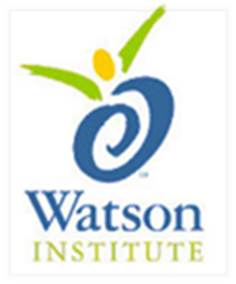 To be mindful, I can try to: Day1Day 2Day3Day4Day5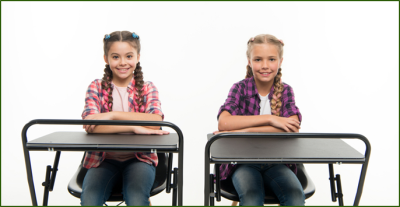 1.  keep my body still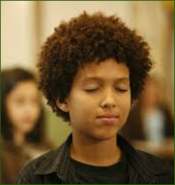 2.  close my eyes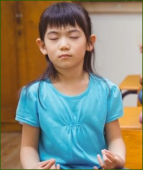 3.  stay quiet and listen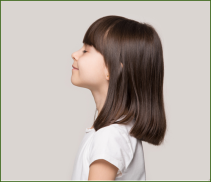 4.  breathe slowly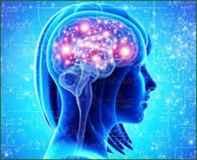 5.  focus my mind